lMADONAS NOVADA PAŠVALDĪBA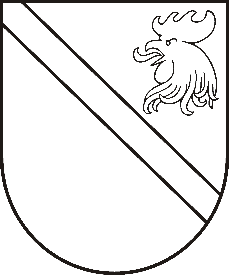 Reģ. Nr. 90000054572Saieta laukums 1, Madona, Madonas novads, LV-4801 t. 64860090, e-pasts: dome@madona.lv ___________________________________________________________________________MADONAS NOVADA PAŠVALDĪBAS DOMESLĒMUMSMadonā2020.gada 17.februārī									       Nr.55									         (protokols Nr.4, 1.p.)Par Madonas novada pašvaldības Dzimtsarakstu nodaļas nolikumuMadonas novada pašvaldības Dzimtsarakstu nodaļas nolikums tika apstiprināts 2009.gada 12.novembrī. Dzimtsarakstu nodaļas nolikumā ir nepieciešams veikt izmaiņas, ņemot vērā to, ka ir mainījies normatīvo aktu regulējums un ir notikušas strukturālas izmaiņas.Pamatojoties uz Valsts pārvaldes iekārtas likuma 28. pantu, 73.panta pirmās daļas 1.punktu, likuma „Par pašvaldībām” 21.panta pirmās daļas 8.punktu, 41. panta pirmās daļas 2.punktu, ņemot vērā 17.02.2020. Finanšu un attīstības komitejas atzinumu, atklāti balsojot: PAR – 11 (Agris Lungevičs, Zigfrīds Gora, Ivars Miķelsons, Andrejs Ceļapīters, Antra Gotlaufa, Artūrs Grandāns, Gunārs Ikaunieks, Andris Sakne, Rihards Saulītis, Aleksandrs Šrubs, Gatis Teilis), PRET – NAV, ATTURAS – 1 (Andris Dombrovskis), Madonas novada pašvaldības dome NOLEMJ:Apstiprināt Madonas novada Dzimtsarakstu nodaļas nolikumu.Lēmums stājas spēkā ar tā pieņemšanas brīdi.Pielikumā: Madonas novada Dzimtsarakstu nodaļas nolikums.Domes priekšsēdētājs								          A.LungevičsV.Lamberte 29114065